4公埼理第125号令和4年7月26日各位公益社団法人 埼玉県理学療法士会会長　　南本　浩之職能局長　阿久澤　直樹医療保険部長　　高野　利彦（公文書番号にて公印省略）令和４年度第１回診療報酬研修会のご案内拝啓　時下、皆様におかれましては益々御健勝のこととお喜び申し上げます。　この度、埼玉県内の理学療法士をはじめとする専門職を対象とした診療報酬に関する研修会を、下記の通り開催致します。今年度は診療報酬改定があり、リハビリテーションに関連する部分でもいくつかの改定がありました。診療報酬は2年ごとに国が目指している方向性を踏まえ、関係団体等のヒアリングを経て改定されますが、現在の所、基本的な部分は大きく変わっておりません。そのため、基本的な内容を療法士は理解し、変更部分を2年毎に押さえていくことが必要です。今回の研修会では、各施設で診療報酬の内容をどのように運用しているか、今後の展望をどのように考えているのかを2名の講師にご講義いただきます。つきましては、各施設の多くの方々（特に中堅～役職者の方々）にご参加いただけますようお願い申し上げます。敬具記１．研修会名：令和４年度第１回診療報酬研修会２．テ ー マ：自施設の「未来」を見据えた取り組みと、「現在」を着実に運用するための取り組みについて３．日　  時：①当日：令和４年８月19日（金）18時30分〜19時45分（18時20分～zoom入室による受付開始）　　　　　　　②配信：令和４年９月5日～9月25日４．開催方法：①Zoomでの当日参加参加者には後日zoomのURLと使用方法を送付します　　　　　②YouTube配信　　　　　　申込者には後日YouTubeのURLと使用方法を送付します５．内　　容：講演、質疑応答６．講　　師：杉浦恵介氏（圏央所沢病院）　　　　　　　山口賢一郎氏（東大宮メディカルセンター）７．対　　象：理学療法士、作業療法士、言語療法士８．定　　員：①当日参加　150名　　　　　　　※1台の端末で複数名の受講も可能です。　　　　　　　②配信申込者　無制限９．参 加 費：埼玉県士会員は無料、非会員は5,000円他都道府県士会・作業療法士会・言語聴覚士会員は1,000円※申し込み後、参加費が必要な方には振込先をご連絡しますの　で、8月11日までに振り込みをお願いします１０．単位認定：登録理学療法士更新ポイント（区分2　カリキュラムコード23　理学療法管理・学　1ポイント）もしくは認定・専門理学療法士更新ポイント（1ポイント）※遅刻・途中退席によりポイントが付与されないことがあります。※Youtube配信の参加者にはポイントは付与されません。１１．申し込み方法：受付フォーム　	当日参加　日本理学療法士協会のマイページより申し込みをお願いします。セミナー番号　102279セミナー名称　令和4年度第1回診療報酬研修会Youtube配信　以下のgoogleフォームより申し込みをお願いします。https://docs.google.com/forms/d/1eZH-XH0L1QobDJnNoToK6Jm3byjIFPoDenNAJOLPRE8/edit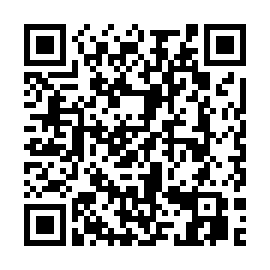 当日の質問事項や、個人の情報(所属など)を記入する必要がありますので、ご協力よろしくお願いいたします。１２．申し込み期間：当日参加：令和4年7月22日（金）～ 令和4年8月16日（火）配信：令和4年7月22日（金）～ 令和4年9月2日（金）※申込多数の場合は、当会会員を優先とさせていただきます。※講習会申し込み後に、キャンセルされる場合は、必ずご連絡ください。無断キャンセルの場合は、今後の当士会主催の研修会参加を制限させていただく場合がございます。※研修会を中止する場合は、研修会開催日前日の19時までに埼玉県理学療法士会ホームページを通じてご連絡いたします。ホームページに掲載されない場合は予定通り開催いたします。前日・当日の電話やホームページからのお問い合わせには対応できませんのでご了承ください。１３．注意事項事前の問い合わせ、キャンセル等はメールにてお願いいたします。Web 研修内でのカメラ・ビデオ撮影（カメラ付き携帯電話含む）・録音等は、講演者の著作権保護のため禁止させていただきます。通信環境はご自身で整えてください。Free Wi-Fi は推奨しません。申込者には事前にZoomミーティングID、パスワードもしくはYoutubeURLをメールにてお送りします。適宜、メールのご確認をお願いします。出席確認のため、研修中は基本的にビデオをONにし、自分の顔が画面に映る　ようにしてご参加ください。１３．お問い合わせ先：　社会医療法人　熊谷総合病院　　　　　　　住所）〒360-8567　埼玉県熊谷市中西4-5-1	　　TEL）048-521-0065（代表）、FAX）048-523-5928	　　E-mail）snowyyears@eco.ocn.ne.jp            担当者）高野利彦